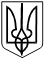 ХМЕЛЬНИЦЬКА МІСЬКА РАДАВИКОНАВЧИЙ КОМІТЕТРІШЕННЯвід_____________№____________Про внесення на розгляд сесії міської радипропозиції про надання дозволу управлінню з питань реєстрації на укладення договору оренди          Розглянувши клопотання управління з питань реєстрації відповідно до Закону України  «Про оренду державного та комунального майна» та Закону України  «Про місцеве самоврядування»,  виконавчий комітет міської радиВИРІШИВ:          1. Внести на розгляд сесії міської ради пропозицію про надання дозволу управлінню з питань реєстрації Хмельницької міської ради на укладення договору оренди нежитлового приміщення загальною площею 30,7 кв. м., корисною площею 25,4 кв. м., по вул. Майборського, буд. 11 у місті Хмельницькому, що належить на праві власності Міністерству оборони України, для розміщення робочого місця головного спеціаліста відділу реєстрації місця проживання управління з питань реєстрації, на умовах, погоджених рішенням виконавчого комітету Хмельницької міської ради.          2. Контроль за виконанням рішення покласти на керуючого справами виконавчого комітету Хмельницької міської ради Ю. Сабій.Міський голова                                                                                        Олександр СИМЧИШИН